Телефонный терроризм - шалость или преступление?!В современном, динамично развивающемся обществе в последнее время все чаще находит отражение такое явление как телефонный терроризм. Что же это такое?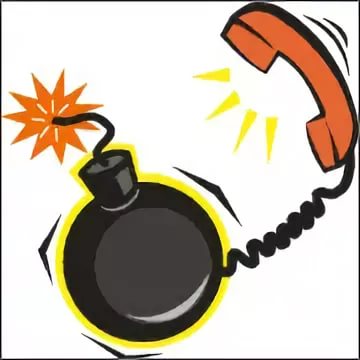 К телефонному терроризму относятся преступления, совершаемые с помощью звонков со стационарных и мобильных телефонов, а также с факсимильных аппаратов. Целью таких вызовов может стать банальное хулиганство, желание прославиться, срыв работы важного объекта или мероприятия, шантаж конкретного человека либо просто ложный вызов спецслужб. Как правило, такие поступки совершаются детьми, школьниками для срыва контрольной работы, экзамена, порой из простого любопытства, а что же будет?!В Российском законодательстве за данное деяние статьей 207 УК РФ предусмотрена ответственность. Заведомо ложное сообщение о готовящихся взрыве, поджоге или иных действиях, создающих опасность гибели людей, причинения значительного имущественного ущерба либо наступления иных общественно опасных последствий, - наказывается штрафом в размере до двухсот тысяч рублей или в размере заработной платы или иного дохода осужденного за период до восемнадцати месяцев, либо обязательными работами на срок от ста восьмидесяти до двухсот сорока часов, либо исправительными работами на срок от одного года до двух лет, либо арестом на срок от трех до шести месяцев, либо лишением свободы на срок до трех лет. Уголовная ответственность за данное преступление наступает с 14 лет, в случае, если лицо, не достигло соответствующего возраста, то вся ответственность ложится на его родителей, либо законных представителей!Преступления такого рода никогда не остаются безнаказанными, любое лицо совершившее такое деяние будет обязательно найдено и привлечено к ответственности!Помните, любая, по вашему мнению незначительная шалость может стать серьезным преступлением! Оградите себя и своих близких от подобного рода нарушений.Будьте бдительны и осторожны!